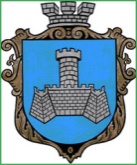 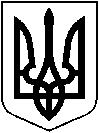 УКРАЇНАХМІЛЬНИЦЬКА МІСЬКА РАДАВІННИЦЬКОЇ ОБЛАСТІВиконавчий комітетР І Ш Е Н Н Я       від  «27» грудня 2023 р                                                                       № 821  Про надання малолітньому К  В  В ,   року народження статусу дитини, яка постраждала внаслідок воєнних дій та збройних конфліктівРозглянувши заяву К С  Л , місце проживання якої зареєстровано за адресою: 75210, Херсонська область, Каховський район, с.   , вул.  , буд.  ,  фактичне місце проживання/перебування: 22000, Вінницька область,   м. Хмільник, вул.  , буд.   кв.  та відповідні документи стосовно надання малолітньому К  В  В ,     року народження    статусу дитини, яка постраждала внаслідок воєнних дій та збройних конфліктів,  у зв’язку із тим, що він проживав в  селі   , Каховського району, Херсонської області в умовах  воєнних дій, збройних конфліктів, тимчасової окупації,  що стало причиною його внутрішнього переміщення, як наслідок залишення свого місця проживання з метою уникнення негативних наслідків збройного конфлікту та зазнав психологічного насильства внаслідок воєнних дій та збройних конфліктів, враховуючи те, що психологічне насильство, якого зазнала дитина внаслідок воєнних дій та збройних конфліктів - це моральні та психологічні страждання (травми) дитини, що не потребують доведення, висновок оцінки потреб сім’ї від 12.12.2023 року №145 складений Хмільницьким міським центром соціальних служб, рішення комісії з питань захисту прав дитини від 25.12.2023 року №30/6, керуючись п.3 Порядку провадження органами опіки та піклування діяльності, пов’язаної із захистом прав дитини, затвердженого постановою Кабінету Міністрів України від 24 вересня 2008 року № 866 (зі змінами),   постановою Кабінету Міністрів України від 5 квітня 2017 року № 268 «Про затвердження Порядку надання статусу дитини, яка постраждала внаслідок воєнних дій та збройних конфліктів» (зі змінами), ст.ст. 34, 59 Закону України «Про місцеве самоврядування в Україні», виконком міської радиВИРІШИВ:1. Надати  малолітньому К  В  В ,   року народження (свідоцтво про народження видане виконавчим комітетом   сільської ради Чаплинського району Херсонської області    року  серія І-КГ № ) статус дитини, яка постраждала внаслідок воєнних дій та збройних конфліктів. 2. Контроль за виконанням цього рішення  покласти  на заступника міського голови з питань діяльності виконавчих органів міської ради Сташка А.В. Міський голова                                                                Микола ЮРЧИШИН